Table of Contents1.	OBJECTIVE	32.	OVERVIEW	33.	DESCRIPTION	44.	SCOPE	45.	BUSINESS PROCESS FLOW DIAGRAM	46.	PROCESS NARRATIVE	77.	ASSUMPTIONS	98.	ROLES	99.	DOCUMENT CHANGE CONTROL	10OBJECTIVE The objective of this document is to provide a step-by-step guide to the actions that may be completed when employee terminations are identified during the annual compensation administration process for administering compensation and funding changes for FA/AS/LI, employees-in-training, and university staff.  The business process and corresponding PeopleSoft CAT pages and reports outlined in this document are applicable to all UW institutions.  The Terminations Business Process, like all other business processes associated with the CAT for administering compensation and funding, is a collaborative effort coordinated between the institutional HR and Budget officers. OVERVIEWNumber: CAT – SYSBP 1.2Name: Terminations Business ProcessKB Link:  TBDRelated JIRA:  HRS-41171 Key Terminology and Acronyms: Initialization Report (IR) Institutional Planning Spreadsheet (IPS)Compensation Administration Tool (CAT)Additional Adjustments Page (AAP)Human Resource System (HRS)Commitment Accounting (CA)Departmental Planning Spreadsheet (DPS)Human Resources (HR)Continuing Staff Base (CSB)Extraordinary Salary Range (ESR)Expected Job End Date (EJED)DESCRIPTIONThe Terminations Business Process includes activities that may be performed by institutional HR and Budget officers during the annual budgeting cycle, where compensation and funding changes are proposed for the next fiscal year and employees that have been entered into the CAT are terminated in HRS.  The CAT – SYSBP 1.2 Business Process covers the overall process flow for identifying terminated employees, confirming that those employees are terminated in HRS, and deleting them from the CAT.  These actions are designed for use with the new PeopleSoft HRS CAT bolt-on.  For more details on the overall End-To-End Compensation Administration Process please refer to CAT – SYSBP 1.0.SCOPEThe scope of the CAT – SYSBP 1.2 Terminations Business Process covers the activities that must occur when a termination is entered into HRS during the normal budgeting cycle. Activities included in the scope of this business process are as follows:Identifying and entering terminations into the CAT for budgeting purposesGenerating validation reports to identify terminated employeesValidating the employee’s termination in HRS Verifying the terminated employee’s deletion from CATEntering a Vacant Position on the AAP for the terminated employee (as appropriate)Activities excluded from the scope of this business process are as follows: Performing non-budget-related termination activitiesPerforming appropriate termination entries into HRSConducting off-boarding processes (e.g. employee exit interviews, etc.)BUSINESS PROCESS FLOW DIAGRAMThe flow diagram below can be used in conjunction with the Initialization Report (IR), Institutional Planning Spreadsheet (IPS), the Compensation Administration Tool (CAT) and the Additional Adjustments Page (AAP).  The Terminations Business Process includes:Running CAT reports at various points during the compensation administration cycle to identify terminations in HRS that require action in the CATDeleting terminated employees from the CATUsing error reports to validate data in the CATThe Process Narrative associated with the flow diagram below is located in the section following the Business Process Visio.  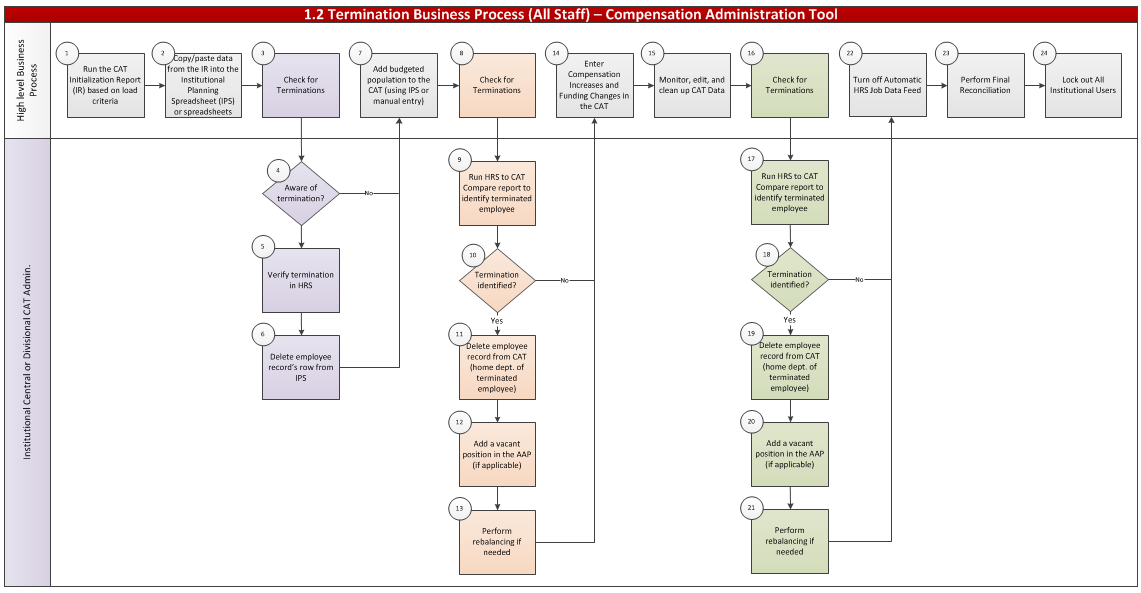 PROCESS NARRATIVEThe Process Narrative below details the step-by-step actions in Section 5 - Business Process Flow Diagram for the 1.2 Terminations Business Process.  For high-level business process details, please refer to the 1.0 End-to-End Compensation Administration Budget Business Process workbook.ASSUMPTIONSAll terminations will first be made in HRS Job Data following standard business processes. Terminations will then subsequently be adjusted in the CAT to reflect the changes made in HRS. No terminations should be made in the CAT until they are made and confirmed in HRS.ROLESThe following are CAT security roles assigned to each individual user.  DOCUMENT CHANGE CONTROL#Flow Diagram Swimlane TitleSwimlane Title Description1High-Level Business ProcessHigh-level explanation of the detailed 1.0 End-To-End Business Process steps conducted during the course of the termination process, provided to give context to the termination-specific steps in the swim lanes below2Institutional Central CAT Admin or Institutional Divisional CAT AdminActions specific to termination identification that must be executed throughout the compensation administration cycle by either an Institutional Central CAT Admin or an Institutional Divisional CAT AdminStepOwnerStepStep Description/DetailsKB1High-Level Business ProcessRun the CAT Initialization Report (IR) based on Load CriteriaHigh-level business process – please refer to the 1.0 End-To-End Business Process Workbook for specific details of step.Two Initialization Report output files will be created:Employees with 5 or fewer funding splits Employees with 6 or more funding splitsInitialization ReportInstitutional Planning Spreadsheet2High-Level Business ProcessCopy Data from the IR and Paste into the Institutional Planning Spreadsheet (IPS)High-level business process – please refer to the 1.0 End-To-End Business Process Workbook for specific details of step.Using the two output files created:Employees with 5 or fewer funding splits Employees with 6 or more funding splits Note that it may be easier to enter these employees directly on the CAT Page.Initialization ReportInstitutional Planning Spreadsheet3High-Level Business ProcessCheck for TerminationsAfter generating an IPS, review to see if there are any employee records that may be terminated (or terminating before the next Fiscal Year)N/A4Institutional Central CAT Admin or Institutional Divisional CAT AdminIdentify TerminationsNote any employee records believed to be terminatedN/A5Institutional Central CAT Admin or Institutional Divisional CAT AdminVerify Terminations in HRSCAT administrator should check HRS Job Data to confirm those employee records are indeed terminatedN/A6Institutional Central CAT Admin or Institutional Divisional CAT AdminDelete Employee Record Row from IPSIf HRS confirms the employee’s termination, (or they are terminating before the next fiscal year), answer “No” for Question 1: Load Employee to the CAT? on their row on the IPS to effectively delete that employee from the data setInstitutional Planning Spreadsheet7High-Level Business ProcessAdd Budgeted Population to the CATUpload the IPS to the CAT for all Madison divisions or manually enter budgeted population to the CATIPS Upload to CAT8High-Level Business ProcessCheck For TerminationAfter loading or entering a population of employee records in the CAT, admins should again check for terminationsHRS to CAT Compare Report9Institutional Central CAT Admin or Institutional Divisional CAT AdminRun the HRS to CAT Compare Report to Identify Terminated EmployeeThe HRS to CAT Compare Report contains a Terminated? Y/N column.  Sort for “Y” to identify employee records that exist in the CAT and have been terminated in HRS.HRS to CAT Compare Report10Institutional Central CAT Admin or Institutional Divisional CAT AdminDelete Employee Record From CAT (Home Dept. Of Terminated Employee)Home department should be responsible for removing any terminations identified in the HRS to CAT Compare Report from the CAT. Click the “Delete From CAT” button at the bottom of that employee’s CAT Page.HRS to CAT Compare ReportCAT Page11Institutional Central CAT Admin or Institutional Divisional CAT AdminAdd a Vacant Position in the AAP (if applicable)If needed, add a Vacant Position on the Additional Adjustments Page to replace the terminated employee.  CAT AAP12High-Level Business ProcessEnter Compensation Increases and Funding Changes in the CATHigh-level business process – please refer to the 1.0 End-To-End Business Process Workbook for specific details of step.Continue to review CAT population and make changes as necessary.CAT Page13High-Level Business ProcessMonitor, Edit, and Clean Up CAT DataHigh-level business process – please refer to the 1.0 End-To-End Business Process Workbook for specific details of step.Continue to review CAT population and make changes as necessary.CAT Page14Institutional Central CAT Admin or Institutional Divisional CAT AdminPerform Rebalancing If NeededAfter removing a CAT record and/or adding a Vacant Position, rebalance Merit and FTE allocations to the budget.CAT Summary Page15Central CAT AdminTurn Off Automatic HRS Job Data FeedTurn off automatic feed between HRS and the CAT by institution or division. CAT Annual Setup16High-Level Business ProcessPerform Final ReconciliationConfirm that planning allocations match budget request amounts for funds with allocated funding and/or FTE target amounts using BSUM, the CAT Position Report, and/or the Budget to Allocated Comparison Report.  BSUMCAT Position Report17Central CAT AdminLock Out All Institutional UsersSwitch all users/divisions to Read Only access. CAT Annual SetupCAT RoleRole Name in OIMApproversFunctionsAdminHR CAT Admin User UpdateUWSA Service Center/Budget OfficeLock out functional users and control job data feedMake changes to all transactional pagesRun all processes and reports within the CATUpdateHR CAT Func User UpdateInstitutional HRS ApproversMake changes to all transactional pagesRun all processes and reports within the CATRead OnlyHR CAT Func User Read OnlyInstitutional HRS ApproversSearch and view records within the CATRun reports within the CATEPMEPM HR CAT Query Non SensitiveInstitutional HRS ApproversQuery CAT data views through EPMView current and historical CAT comp/funding dataIR EPM (Hyperion orStudio)IR EPM HR CAT Query Non Sensitive(Most Commonly Used)Institutional HRS ApproversQuery CAT data views through EPM and Interactive ReportingView current and historical CAT comp/funding dataVersionAuthorDateComments1.0Catherine Ayres6/24/15Original document2.0Mallory Wheaton8/26/15Added detailed content to each step3.0Maura Kelly1/20/16Final revision after go-live and training